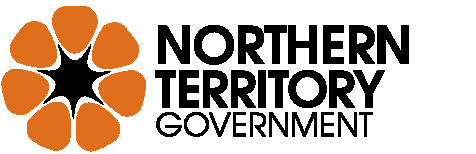 APPLICATION PROCEDURES FOR A Permit to Work within NT Government Road ReserveS(PTW)This document provides details for obtaining a permit to work on NT Government controlled roads and road related areas, including; procedures, application forms, conditions of approval and technical requirements. 		Department of Infrastructure, Planning and Logistics (DIPL)CONTENTSApplication Procedure Diagram					2Application for Permit Form					3List of Contacts							4Applicant Information						5Conditions of Approval						6Application Forms for:	Temporary Speed Limits Authorisation			9	Portable Traffic Signals Authorisation			10Permit to Work within the nt government Road Reserveapplication procedureAPPLICATION FOR PERMIT TO WORK WITHIN THE NT GOVERNMENT ROAD RESERVEInformation collected on this permit application form may be made available under the Information Act.permit to work within the nt government road reserveLIST OF CONTACTSDARWINLevel 2 Highway House, Palmerston NT, 0830Telephone:	8999 4449Facsimile:	8999 4682Email:		roadsdarwin.ntg@nt.gov.auKATHERINEKatherine Government Centre, First Street, Katherine NT, 0850Telephone:	8973 8665Facsimile:	8973 8666Email:		roadskatherine.ntg@nt.gov.auTENNANT CREEKLeichhardt Street, Tennant Creek, NT 0860Telephone:	8962 4515Facsimile:	8962 4388Email:		roadstennantcreek.ntg@nt.gov.auALICE SPRINGSFloor 1, Green Well Building, 50 Bath Street, Alice Springs, NT 0870Telephone:	8951 5275Facsimile:	8951 5566Email:		roadsalicesprings.ntg@nt.gov.auNHULUNBUYJohn Flynn Drive, Nhulunbuy, NT, 0880Telephone:	8987 0188Facsimile:	8987 0177Email:		roadsnhulunbuy.ntg@nt.gov.auRTM Offices; Contact DTFSS on 8999 1628 for the location of RTM Offices.APPLICANT INFORMATION GeneralEnsure that the following requirements and conditions are addressed and noted as applicable to the proposed works.definitionsWork within the road reserve:	Is defined as any planned works or operations within the NT Government road reserve.Superintendent:	Any reference made within the Standard Specifications refers to the Superintendent as being the PTW approval officers relevant to each region.ITC:                                             Instruction to contractor.  Server of an ITC within the Standard Specification are the DIPL PTW approval officers. DIPL:                                           Department of Infrastructure, Planning and Logistics PTW:                                           Permit to work within the NTG road reserve.TMP:		                          Traffic Management PlanTGS:		                          Traffic Guidance SchemeAGTTM 			Austroads Guide to Temporary Traffic ManagementSUBMIT APPLICATIONSubmit the application for a PTW accompanied by a Traffic Management Plan and associated documents not less than 5 working days prior to proposed works commencing.  The applicant is to ensure all documents are accurate and compliant prior to submitting.  Failure to do so may result in permit approval delays.notices and REQUESTsConvey all requests, notices, proposed changes and correspondence etc. to the relevant regional DIPL Officer not less than 5 working days prior to proposed works commencing.  The Contact Officer may be referenced on the permit.extension of timeShould an extension of time be required, notify DIPL not less than 5 working days prior to the expiry date of the permit.  Failure to submit the extension request within the specified time may result in a new permit application.  Extension of time shall only be considered if there are no variations to the information provided within the original approved permit.  A new PTW application will be required for submission if variations occur.   applicant’s responsibilityAlthough TMP’s and TGS’s are appraised by DIPL Officers for appropriateness, the applicant remains responsible for actual compliance with AS1742.3, AGTTM, the Provision for Traffic and all other relevant standards.  The Northern Territory Government, its agents and staff accept no responsibility for liabilities resulting from TMP’s or TGS’s appraised for appropriateness by DIPL, which may be later found to be non-conforming with any relevant standard.Costs and FeesPay all costs and fees associated with other permits, clearances, repairs and reinstatement works due to the implementation of the requirements of this permit.CONDITIONS OF APPROVALGeneralA PTW will be issued under the condition that the applicant understands and agrees to comply with the following Conditions, DIPL Technical Specifications, relevant Australian Standards, AGTTM and all other   requirements associated with the application.RELATED LINKS (STANDARD Specifications / PROVISION FOR TRAFFIC)Previous editions of the PTW included the Provision for Traffic. This section may now be referenced within the 2 Standard Specifications which are: Standard specification for road maintenance. Standard specification for roadworks.These specifications are available within the following link:  https://dipl.nt.gov.au/infrastructure/specification-services/technical-specifications/roads.Note: The applicant is responsible for ensuring only the current Specification editions are referenced.   Documents on siteKeep a copy of the approved permit, Conditions of Approval, Technical Specifications and Traffic Management Plans on site at all times.  Failure to provide these documents on site may result in works being requested to cease. PRIORITY AND OVERLAPPING OF WORK SITESThere may be occasions, where the work sites overlap with other PTW approvals or DIPL emergency, urgent, planned or maintenance works.  If this occurs, DIPL encourages both parties to work together in achieving their tasks without DIPL intervention.  This may involve implementing traffic control modifications to allow both work parties to continue their works, the ability of reprogramming of works or negotiating alternate work time slots.  (Refer to 2.10 if applicable)  Overlapping sites that cannot be resolved between parties shall result in DIPL providing direction of who shall have the priority of site.  The DIPL assessment will be based on the following criteria: The necessity to undertake emergency/urgent remedial works, timeframe of possession of site, least obstruction to public and reprogramming of works will all be taken into account.DIPL will not be liable for any additional costs that may result in the decision of who has priority of site.                       AuthorityThe approval requirements of a PTW application may be referenced and be in accordance with Part IV of Northern Territory of Australia Traffic Act 1987.Public InformationInformation collected on the permit application form will be used for the purposes stated.  In collecting this information the Department will adhere to the DIPL Privacy Statement and with the relevant provisions of the Information Act.  The Privacy Statement can be found at https://business.nt.gov.au/business/publications/policies/privacy-policy . public liability insuranceHold a current public liability insurance policy to a value of not less than $10,000,000 and provide a Certificate of Currency with the application form for the permit.Indemnify the NT Government and its agents and staff from any liability claims resulting from any incidents or actions resulting as part of the permitted works or associated works or any interventions necessitated by DIPL.record of siteDigital images that are date and time stamped are to be taken of the site prior to the commencement of works.  The images are to be stored by the applicant for 6 months after the completion of works and be available to DIPL upon request if required.   responsibilityAccept full responsibility for the works, including determining the locations of existing services and take steps to protect all services and other infrastructure.The NT Government hereby accepts no responsibility or liability for any omissions or non-conformance with any relevant Australian or other standards associated with the works and submitted documents supporting the permit, including, but not limited to all TMP’s and TGS’s.AMENDMENTSSite conditions may alter during the period of works which may require amendments to the TMP and the TGS’s. Such factors influencing amendments could be; oversights, weather conditions, traffic density, presence of children or pedestrians, over dimensional vehicle movements, overlapping work sites, vehicle incidents,  etc.Resubmit all TMP’s & TGS’s and any other amendments to DIPL before implementing them on site, or as soon as practicable after implementation on site, if a hazard exists warranting immediate implementation.  Additional fees for re submissions may occur.safetyObserve all necessary safety precautions and requirements relating to traffic management, NT WorkSafe, Australian Standards and the technical specification requirements.Provide additional safety lights, barricades and signs in accordance with any specific requirements imposed by DIPL that may be in addition to the preceding conditions and Australian Standards.REINSTaTEMENTReinstate all areas within the NT Government road reserve, affected by the work, to their original condition to the satisfaction of the Superintendent and at no additional cost to DIPL.Worksites shall be reinstated to the level mentioned within the associated Specifications relevant to the works.  Where the reinstatement works are not completed satisfactorily, DIPL will notify the Permit Holder either in writing or by telephone depending on the nature of the defects.  The Permit Holder shall rectify the defects immediately or within the specified time frames without any costs to DIPL.  Failure to meet the specified time frame may result in DIPL engaging in a third party to complete the reinstatement works to a  satisfactory standard at the Permit Holder’s expense and inclusive of all costs incurred by DIPL.damage to services or infrastructureApplicant is required to contact authorities such as PowerWater Corporation, National Broadband Network and Dial before You Dig (DBYD) to ascertain the locations of all underground services and infrastructure.Where any damage is caused to any existing services, utilities or infrastructure through works being carried out in relation to this permit, report this damage immediately to the relevant Authorities and comply with any instructions issued by those authorities. Any instructions that leads to any changes or modifications to the approved permit application will require the applicant to notify the DIPL permit officer in the first instance.  Failure to do so may result in the permit being revoked.  Where damage is caused to infrastructure or services, including concealed services that have been identified by other authorities or DBYD, the Permit Holder will be liable for the cost of any necessary repairs.non-complianceIf the Permit holder fails to comply with this permit, then DIPL reserves the right to suspend all works if deemed to be non-compliant.   This includes works sites identified hazardous or causing significant inconvenience to the public.  DIPL officers may rectify these issues if the Permit Holder fails to do so by the nominated timeframe as instructed by DIPL officer.  The Permit Holder shall pay all associated costs for the remedial works.Fees and chargesFees and charges shall be determined by DIPL permits staff following receipt of an application and fall into the following 2 categories.Tier 1 – standard, non-complex work - $200 per permit application.  This includes projects that would typically be completed in a single work shift with minor traffic control requirements such as one-off surveying work, repairing a private advertising sign or installing a swimming pool requiring a crane to be parked on a trafficked lane.Tier 2 – non-program, complex works - A cost estimate shall be provided after lodgement of a permit application or where the scope of the project changes based on an estimate of costs e.g. covering expert pre-project assessments including traffic control plan evaluations and formal technical advice.  This includes projects that are conducted over an extended period of time, such as private housing estate developments with a new intersection and drainage works to be constructed to link into the existing road network.TRAFFIC CONTROL STATEMENTA signed statement developed by the author of the TMP for this application is to be co-signed by the Permit applicant.  The statement is to confirm that the Standards and Provision for Traffic have been met and shall include the following:An explanation as to how compliance has been achieved.That the traffic control featured within the TGS’s are compliant for day and night use (if applicable).An explanation where the Standards and Provision for Traffic have not been met and provide details within the risk assessment what treatments will be implemented to mitigate the risk to an acceptable level. Confirm site visit/s have occurred collectively with the permit applicant, contractor conducting the works and the WZ Level 1 author of the TMP.  Has the staging of works been identified and provided within the TMP and meets the requirements specified within the Provision for Traffic.declarationSigning this document certifies that the applicant has read and understands all of the requirements and conditions contained herein and hereby undertakes to carry out all works in compliance with the requirements of this PTW.Approval of a permit does not constitute approval of any TMPs or TGS’s.  The applicant hereby accepts full responsibility and liability for any omissions or any non-conformances with the relevant Australian Standards for the proposed works.TEMPORARY SPEED LIMIT AUTHORISATIONPORTABLE TRAFFIC SIGNAL AUTHORISATIONPROPOSED WORK DETAILSPROPOSED WORK DETAILSPROPOSED WORK DETAILSPROPOSED WORK DETAILSPROPOSED WORK DETAILSPROPOSED WORK DETAILSPROPOSED WORK DETAILSApplicant’s NameBusiness/Company NameABNRoad Name/sLocation of worksDescription of worksDates of Proposed WorksFrom:          /           /20     From:          /           /20     From:          /           /20     From:          /           /20     To:           /          /20To:           /          /20DEVELOPMENT/SERVICE & ROAD AGENCY APPROVALSDEVELOPMENT/SERVICE & ROAD AGENCY APPROVALSDEVELOPMENT/SERVICE & ROAD AGENCY APPROVALSDEVELOPMENT/SERVICE & ROAD AGENCY APPROVALSDEVELOPMENT/SERVICE & ROAD AGENCY APPROVALSDEVELOPMENT/SERVICE & ROAD AGENCY APPROVALSDEVELOPMENT/SERVICE & ROAD AGENCY APPROVALSDEVELOPMENT/SERVICE APPROVAL DETAILS: DEVELOPMENT/SERVICE APPROVAL DETAILS: DEVELOPMENT/SERVICE APPROVAL DETAILS: DEVELOPMENT/SERVICE APPROVAL DETAILS: Road agency approval details: Road agency approval details: Road agency approval details: Approval Number:Approval Number:Approval Number:Approval Number:APPROVAL NUMBER:APPROVAL NUMBER:APPROVAL NUMBER:APPROVED BY.APPROVED BY.APPROVED BY.APPROVED BY.APPROVED BY:APPROVED BY:APPROVED BY:WORK ZONE TRAFFIC MANAGEMENT PLAN (TMP)WORK ZONE TRAFFIC MANAGEMENT PLAN (TMP)WORK ZONE TRAFFIC MANAGEMENT PLAN (TMP)WORK ZONE TRAFFIC MANAGEMENT PLAN (TMP)WORK ZONE TRAFFIC MANAGEMENT PLAN (TMP)WORK ZONE TRAFFIC MANAGEMENT PLAN (TMP)WORK ZONE TRAFFIC MANAGEMENT PLAN (TMP) The TMP shall be in accordance with the current AS1742.3, AGTTM, Provisions for Traffic and designed by a Northern Territory accredited Traffic Management Plan Designer. (WZ1) The TMP shall be in accordance with the current AS1742.3, AGTTM, Provisions for Traffic and designed by a Northern Territory accredited Traffic Management Plan Designer. (WZ1) The TMP shall be in accordance with the current AS1742.3, AGTTM, Provisions for Traffic and designed by a Northern Territory accredited Traffic Management Plan Designer. (WZ1) The TMP shall be in accordance with the current AS1742.3, AGTTM, Provisions for Traffic and designed by a Northern Territory accredited Traffic Management Plan Designer. (WZ1) The TMP shall be in accordance with the current AS1742.3, AGTTM, Provisions for Traffic and designed by a Northern Territory accredited Traffic Management Plan Designer. (WZ1) The TMP shall be in accordance with the current AS1742.3, AGTTM, Provisions for Traffic and designed by a Northern Territory accredited Traffic Management Plan Designer. (WZ1) The TMP shall be in accordance with the current AS1742.3, AGTTM, Provisions for Traffic and designed by a Northern Territory accredited Traffic Management Plan Designer. (WZ1)TMP Designed By: TMP Designed By: TMP Designed By: TMP Designed By: TMP Designed By: Accreditation No.TMP Reviewed By:TMP Reviewed By:TMP Reviewed By:TMP Reviewed By:TMP Reviewed By:Accreditation No.INDEMNITYINDEMNITYINDEMNITYINDEMNITYINDEMNITYINDEMNITYINDEMNITYPublic Liability Insurance minimum $10 millionPublic Liability Insurance minimum $10 millionPublic Liability Insurance minimum $10 millionPublic Liability Insurance minimum $10 millionPublic Liability Insurance minimum $10 millionPublic Liability Insurance minimum $10 millionPublic Liability Insurance minimum $10 millionPolicy No.Policy holderInsurerExpiry Date          /           /20Copy attachedYesYesYesYesIf No, permit will not be approvedIf No, permit will not be approvedAPPLICANT’S DECLARATIONAPPLICANT’S DECLARATIONAPPLICANT’S DECLARATIONAPPLICANT’S DECLARATIONAPPLICANT’S DECLARATIONAPPLICANT’S DECLARATIONAPPLICANT’S DECLARATIONI/We understand that the permit is granted under the terms and conditions set out on the attached Conditions and Specifications and have read and understand those conditions and agree to comply with them accordingly.I/We agree to pay all fees and charges as assessed and estimated by DIPL prior to approval. (non-refundable).I/We understand that the permit is granted under the terms and conditions set out on the attached Conditions and Specifications and have read and understand those conditions and agree to comply with them accordingly.I/We agree to pay all fees and charges as assessed and estimated by DIPL prior to approval. (non-refundable).I/We understand that the permit is granted under the terms and conditions set out on the attached Conditions and Specifications and have read and understand those conditions and agree to comply with them accordingly.I/We agree to pay all fees and charges as assessed and estimated by DIPL prior to approval. (non-refundable).I/We understand that the permit is granted under the terms and conditions set out on the attached Conditions and Specifications and have read and understand those conditions and agree to comply with them accordingly.I/We agree to pay all fees and charges as assessed and estimated by DIPL prior to approval. (non-refundable).I/We understand that the permit is granted under the terms and conditions set out on the attached Conditions and Specifications and have read and understand those conditions and agree to comply with them accordingly.I/We agree to pay all fees and charges as assessed and estimated by DIPL prior to approval. (non-refundable).I/We understand that the permit is granted under the terms and conditions set out on the attached Conditions and Specifications and have read and understand those conditions and agree to comply with them accordingly.I/We agree to pay all fees and charges as assessed and estimated by DIPL prior to approval. (non-refundable).I/We understand that the permit is granted under the terms and conditions set out on the attached Conditions and Specifications and have read and understand those conditions and agree to comply with them accordingly.I/We agree to pay all fees and charges as assessed and estimated by DIPL prior to approval. (non-refundable).Applicant’s NamePhone NoSignature Fax NoDate                          /       /20                               /       /20                               /       /20                               /       /20     E-mailRTM Receipt No: RTM Receipt No: RTM Receipt No: RTM Receipt No: RTM Receipt No: Date:        /          /20           DIPL Office Use Only - if all items below have not been met, the permit approval will not be grantedDIPL Office Use Only - if all items below have not been met, the permit approval will not be grantedDIPL Office Use Only - if all items below have not been met, the permit approval will not be grantedDIPL Office Use Only - if all items below have not been met, the permit approval will not be grantedDIPL Office Use Only - if all items below have not been met, the permit approval will not be grantedDIPL Office Use Only - if all items below have not been met, the permit approval will not be grantedDIPL Office Use Only - if all items below have not been met, the permit approval will not be grantedTMP sufficient for use & attached.Yes  RTM Receipt attachedYesInsurance details attached & compliant               Yes  Conditions of Approval signed, dated & attached.                    Yes  Conditions of Approval signed, dated & attached.                    Yes  Development approval confirmed with R/A or Database                            Yes  WZTM Accreditation numbers supplied & registered at MVRYes Permit approval Number:Permit expiry date:          /          /20Permit expiry date:          /          /20Processed By:                                                      /       /20Processed By:                                                      /       /20Processed By:                                                      /       /20Processed By:                                                      /       /20Permit approval Number:Permit expiry date:          /          /20Permit expiry date:          /          /20Delegated Officer:                                                /       /20Delegated Officer:                                                /       /20Delegated Officer:                                                /       /20Delegated Officer:                                                /       /20Special Conditions:Special Conditions:Special Conditions:Special Conditions:Special Conditions:Special Conditions:Special Conditions:Extension of time:  (Refer to Clause 1.5)    Extended permit expiry date:      /      /20    .  Approval officer:                                                                  /      /20               Extension of time:  (Refer to Clause 1.5)    Extended permit expiry date:      /      /20    .  Approval officer:                                                                  /      /20               Extension of time:  (Refer to Clause 1.5)    Extended permit expiry date:      /      /20    .  Approval officer:                                                                  /      /20               Extension of time:  (Refer to Clause 1.5)    Extended permit expiry date:      /      /20    .  Approval officer:                                                                  /      /20               Extension of time:  (Refer to Clause 1.5)    Extended permit expiry date:      /      /20    .  Approval officer:                                                                  /      /20               Extension of time:  (Refer to Clause 1.5)    Extended permit expiry date:      /      /20    .  Approval officer:                                                                  /      /20               Extension of time:  (Refer to Clause 1.5)    Extended permit expiry date:      /      /20    .  Approval officer:                                                                  /      /20               Signed:Date:Printed Name:Position:Company NameEmail details:Witnessed byDateWitness Name:Witness Position:LOCATIONFROM KM:TO KM:LOCATION DESCRIPTIONLOCATION DESCRIPTIONTYPE OF WORKTYPE OF WORKDURATIONDURATIONDURATIONDURATIONDURATIONDURATIONDATE FROM:                   /             /20                          /             /20       DATE TO:DATE TO:                         /             /20Including / Excluding Weekends (circle one)Including / Excluding Weekends (circle one)Including / Excluding Weekends (circle one)Including / Excluding Weekends (circle one)Including / Excluding Weekends (circle one)Including / Excluding Weekends (circle one)TIME (EACH DAY)TIME (EACH DAY)Start Shift:                                                    HrsStart Shift:                                                    HrsFinish Shift:                                           HrsFinish Shift:                                           HrsStart Shift:                                                    HrsStart Shift:                                                    HrsFinish Shift:                                   HrsFinish Shift:                                   HrsStart Shift:                                                    HrsStart Shift:                                                    HrsFinish Shift:                                   HrsFinish Shift:                                   HrsASSOCIATED PROJECT No/Name:ASSOCIATED PROJECT No/Name:ASSOCIATED PROJECT No/Name:ASSOCIATED PROJECT No/Name:EXISTING SPEED LIMIT/sEXISTING SPEED LIMIT/s                         KM/H                            KM/H                            KM/H                             KM/H                         KM/H                            KM/H                            KM/H                             KM/H                         KM/H                            KM/H                            KM/H                             KM/H                         KM/H                            KM/H                            KM/H                             KM/HREQUESTED SPEED LIMIT/sREQUESTED SPEED LIMIT/s                         KM/H                            KM/H                            KM/H                             KM/H                         KM/H                            KM/H                            KM/H                             KM/H                         KM/H                            KM/H                            KM/H                             KM/H                         KM/H                            KM/H                            KM/H                             KM/HREQUESTING PERSONREQUESTING PERSONREQUESTING ORGANISATIONREQUESTING ORGANISATIONDIPL AUTHORISATION    (Print Name, Sign & Date)DIPL AUTHORISATION    (Print Name, Sign & Date)DIPL AUTHORISATION    (Print Name, Sign & Date)DIPL AUTHORISATION    (Print Name, Sign & Date)DIPL AUTHORISATION    (Print Name, Sign & Date)DIPL AUTHORISATION    (Print Name, Sign & Date)Name:Name:Signature:Signature:Date:                         /       /20Date:                         /       /20Comments:Comments:Comments:Comments:Comments:Comments:DIPL Approving Officer to forward authorised document to:NT Police.DIPL Approving Officer to forward authorised document to:NT Police.DIPL Approving Officer to forward authorised document to:NT Police.DIPL Approving Officer to forward authorised document to:NT Police.DIPL Approving Officer to forward authorised document to:NT Police.DIPL Approving Officer to forward authorised document to:NT Police.LOCATIONFROM KM:TO KM:LOCATION DESCRIPTIONLOCATION DESCRIPTIONTYPE OF WORKTYPE OF WORKDURATIONDURATIONDURATIONDURATIONDATE FROM               /               /20DATE TO                       /                       /20Including / Excluding Weekends (circle one)Including / Excluding Weekends (circle one)Including / Excluding Weekends (circle one)Including / Excluding Weekends (circle one)PORTABLE SIGNAL TYPE (select 1 only)PORTABLE SIGNAL TYPE (select 1 only)PORTABLE SIGNAL TYPE (select 1 only)PORTABLE SIGNAL TYPE (select 1 only)Fully AutomaticWith infrared or microwave vehicle detectionWith infrared or microwave vehicle detection                           Yes / NoFixed TimeControlled by a set time cycling accordinglyControlled by a set time cycling accordingly                           Yes / NoManualPhysically controlled by a person 24 hoursPhysically controlled by a person 24 hours                           Yes / NoTravel distance between signals:Travel distance between signals:Travel distance between signals:Travel distance between signals:Programming Details:Programming Details:Programming Details:Programming Details:All Red time (seconds)All Red time (seconds)Yellow time (seconds)Yellow time (seconds)Max Green time (seconds)Max Green time (seconds)REQUESTING PERSONREQUESTING ORGANISATIONDIPL AUTHORISATION (Print Name, Sign & Date)DIPL AUTHORISATION (Print Name, Sign & Date)DIPL AUTHORISATION (Print Name, Sign & Date)DIPL AUTHORISATION (Print Name, Sign & Date)Name:Signature:Signature:Date:                   /                   /20Comments: Comments: Comments: Comments: DIPL Approving Officer to forward authorised document to:NT Police.DIPL Approving Officer to forward authorised document to:NT Police.DIPL Approving Officer to forward authorised document to:NT Police.DIPL Approving Officer to forward authorised document to:NT Police.